Дата ЗаданиеКонтроль23.04.2020Четверг7 классИсправь ошибки, соответствуют ли названия музыкальным инструментам?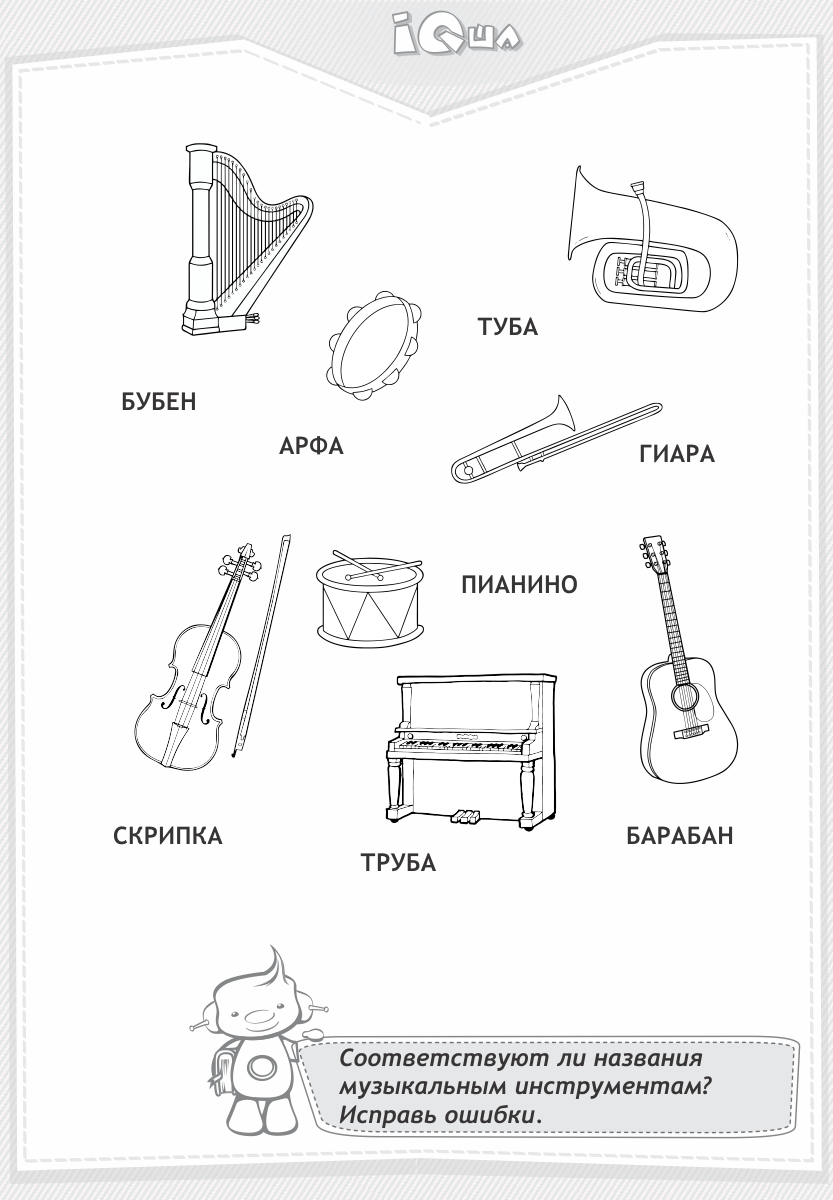  Нарисуй и правильно подпиши названия инструментов. 